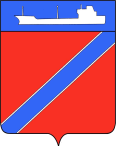 ПОСТАНОВЛЕНИЕАДМИНИСТРАЦИЯ ТУАПСИНСКОГО ГОРОДСКОГО ПОСЕЛЕНИЯТУАПСИНСКОГО РАЙОНА  от 23.06.2016                                                                                             № 991   г. ТуапсеО назначении публичных слушанийв Туапсинском городском поселении, назначении уполномоченного органа по проведению публичных слушаний и утверждении порядка учета предложений и рекомендаций, участия граждан в публичных слушанияхВ соответствии с Градостроительным кодексом Российской Федерации, Федеральным законом от 6 октября 2003 года № 131-ФЗ «Об общих принципах организации местного самоуправления в Российской Федерации», решением Совета Туапсинского городского поселения Туапсинского района от 27 мая 2008 года № 2.3 «О принятии положения о публичных слушаниях в Туапсинском городском поселении Туапсинского района», Правилами землепользования и застройки Туапсинского городского поселения Туапсинского района, утвержденными решением Совета Туапсинского городского поселения Туапсинского района от 24 сентября 2015 года № 43.2, постановлением администрации Туапсинского городского поселения Туапсинского района от 1 июня 2015 года № 536 «Об утверждении Положения о комиссии по землепользованию и застройке Туапсинского городского поселения, состава комиссии по землепользованию и застройке Туапсинского городского поселения», учитывая заключения Комиссии по землепользованию и застройке Туапсинского городского поселения, утвержденные 20 июня 2016 года, п о с т а н о в л я ю:Назначить проведение публичных слушаний в Туапсинском городском поселении на 6 июля 2016 года по следующим вопросам: 1) предоставление разрешения на условно разрешенный вид использования земельного участка, категория земель: земли населенных пунктов – для обслуживания и эксплуатации жилого дома, площадь: 1264 кв.м., адрес: Краснодарский край, г. Туапсе, ул. Кирова, 4, испрашиваемый вид разрешенного использования: для размещения объектов розничной торговли, объектов общественного питания, коммерческих объектов, связанных с обслуживанием населения (нотариальных контор, ломбардов, юридических консультаций, агентств недвижимости, туристических агентств, дискотек, залов компьютерных игр и т.д.);2) предоставление разрешения на условно разрешенный вид использования земельного участка, категория земель: земли населенных пунктов – для эксплуатации бара-кафе и магазина, площадь: 299 кв.м., адрес: Краснодарский край, г. Туапсе, ул. Новороссийское Шоссе, 23, кадастровый номер: 23:51:0101004:2454, испрашиваемый вид разрешенного использования: для размещения индивидуальных жилых домов;3) предоставления разрешения на отклонение от предельных параметров разрешенного строительства на земельном участке, категория земель: земли населенных пунктов – для эксплуатации бара-кафе и магазина, площадь: 299 кв.м., адрес: Краснодарский край, г. Туапсе, ул. Новороссийское Шоссе, 23, кадастровый номер: 23:51:0101004:2454, путем установления следующих параметров: для размещения индивидуальных жилых домов;4) предоставление разрешения на условно разрешенный вид использования земельного участка, категория земель: земли населенных пунктов – для размещения объектов бытового обслуживания, площадь: 81 кв.м., адрес: Краснодарский край, г. Туапсе, ул. Михаила Бондаренко, в районе ж.д. № 25, кадастровый номер: 23:51:0102001:1283, испрашиваемый вид разрешенного использования: для размещения объектов розничной торговли;5) предоставления разрешения на отклонение от предельных параметров разрешенного строительства на земельном участке, категория земель: земли населенных пунктов – для индивидуального жилищного строительства, площадь: 310 кв.м., адрес: Краснодарский край, г. Туапсе, ул. Юбилейная, участок 1, кадастровый номер: 23:51:0202005:276, путем установления следующих параметров: расстояние от т.1 до т.2 – по кадастровой границе земельного участка; от т. 2 до т. 3 – 3,0 м.; от т. 3до т. 4 – 2,0 м.; от т. 4 до т. 1 – 3,0 м. (согласно ситуационному плану);6) предоставления разрешения на отклонение от предельных параметров разрешенного строительства на земельном участке, категория земель: земли населенных пунктов – для обслуживания и эксплуатации жилого дома, площадь: 561 кв.м., адрес: Краснодарский край, г. Туапсе, ул. Ленинградская, 6, кадастровый номер: 23:51:0101006:46, путем установления следующих параметров: минимальный отступ объектов застройки от границ земельного участка с северной стороны – с 3,0 м. до 0,5 м., с восточной стороны – с 3,0 м. до 0 м. (по границе участка);7) предоставление разрешения на условно разрешенный вид использования земельного участка, категория земель: земли населенных пунктов – для размещения объектов торговли, площадь: 160 кв.м., адрес: Краснодарский край,     г. Туапсе, ул. Богдана Хмельницкого (остановка «Лесная»), кадастровый номер: 23:51:0301001:764, испрашиваемый вид разрешенного использования: для размещения объектов торговли;8) предоставления разрешения на отклонение от предельных параметров разрешенного строительства на земельном участке, категория земель: земли населенных пунктов – офисы, площадь: 130 кв.м., адрес: Краснодарский край,        г. Туапсе, ул. Калараша, кадастровый номер: 23:51:0201001:2781, путем установления следующих параметров: отступ застройки от границ земельного участка с северной стороны до 0 м. в связи со строительством подпорной стены для предотвращения оползневых и осыпных процессов, отступ застройки от границы земельного участка с южной и западной стороны до 1 м., в связи с малой площадью земельного участка, при этом стена проектируемого здания с западной стороны будет глухой, торцевой, не менее I-III степени огнестойкости;9) предоставление разрешения на условно разрешенный вид использования земельного участка, категория земель: земли населенных пунктов – для эксплуатации, реконструкции и обслуживания существующих индивидуальных жилых домов, площадь: 828 кв.м., адрес: Краснодарский край, г. Туапсе, ул. Звездная, участок 34в, кадастровый номер: 23:0302010:1372, испрашиваемый вид разрешенного использования: для размещения индивидуального жилого дома, для размещения объектов торговли, и для размещения коммерческих объектов, связанных с обслуживанием населения (нотариальных контор, ломбардов, юридических консультаций, агентств недвижимости, туристических агентств, дискотек, залов компьютерных игр и т.д.).Назначить уполномоченным органом по организации и проведению публичных слушаний по вопросам, указанным в пункте 1 настоящего постановления, комиссию по землепользованию и застройке Туапсинского городского поселения (далее – Комиссия).Утвердить порядок учета предложений и рекомендаций, участия граждан в публичных слушаниях по вопросам, указанным в пункте 1 настоящего постановления (прилагается).4. Комиссии направить сообщения о проведении публичных слушаний правообладателям земельных участков, имеющих общие границы с земельными участками, применительно к которым запрашиваются разрешения, согласно пункту 1 настоящего постановления.5. Отделу юридического обеспечения, по взаимодействию с представительным органом, организации работы с обращениями граждан, общественностью и СМИ (Дроботова) опубликовать настоящее постановление, информационное сообщение о проведении публичных слушаний, заключение о результатах публичных слушаний в газете «Мой Туапсе».6. Отделу имущественных и земельных отношений (Винтер) разместить настоящее постановление на официальном сайте администрации Туапсинского городского поселения Туапсинского района в сети Интернет.7. Контроль за выполнением настоящего постановления возложить на заместителя главы администрации по вопросам ЖКХ, архитектуры, имущественным и земельным отношениям Е.М. Балантаеву.8. Постановление вступает в силу со дня его подписания.Глава Туапсинского городского поселения                                                                                     А.В. Чехов                                                                                                                                    ПРИЛОЖЕНИЕ УТВЕРЖДЕН постановлением администрации Туапсинского городского поселения Туапсинского районаот « 23» 06  2016 года № 991ПОРЯДОКучета предложений и рекомендаций, участия граждан в публичных слушаниях по вопросам землепользования и застройки Туапсинскогогородского поселения Туапсинского района1. Население Туапсинского городского поселения со дня опубликования (обнародования) постановления администрации Туапсинского городского поселения Туапсинского района о назначении публичных слушаний вправе участвовать в обсуждении вопросов публичных слушаний в следующих формах:проведения собраний граждан по месту жительства;массового обсуждения вопросов публичных слушаний, предусмотренном настоящим Порядком учета предложений и рекомендаций, участия граждан в публичных слушаниях по вопросам землепользования и застройки города Туапсе (далее - Порядок);в иных формах, не противоречащих действующему законодательству.2. Предложения населения по опубликованным (обнародованным) вопросам публичных слушаний могут вноситься не позднее 5 дней до даты назначения публичных слушаний в Комиссию по землепользованию и застройке Туапсинского городского поселения (далее – Комиссия) и рассматриваются ею в соответствии с настоящим Порядком.3. Внесенные предложения регистрируются Комиссией.4. Предложения должны соответствовать Конституции Российской Федерации, требованиям Федерального закона от 6 октября 2003 года                      № 131-ФЗ «Об общих принципах организации местного самоуправления в Российской Федерации», федеральному законодательству, законодательству Краснодарского края, муниципальным правовым актам Туапсинского городского поселения.5. Предложения должны соответствовать следующим требованиям: обеспечивать однозначное толкование предлагаемых решений по вопросам публичных слушаний;не должны допускать противоречие либо несогласованность с положениями Генерального плана и Правил землепользования и застройки Туапсинского городского поселения.6. Предложения, внесенные с нарушением требований и сроков, предусмотренных настоящим Порядком, по решению Комиссии могут быть оставлены без рассмотрения.7. По итогам изучения, анализа и обобщения внесенных предложений Комиссия составляет заключение.8. Заключение Комиссии на внесенные предложения должно содержать следующие положения:общее количество поступивших предложений;количество поступивших предложений, оставленных в соответствии с настоящим Порядком без рассмотрения;отклоненные	предложения ввиду несоответствия требованиям, предъявляемым настоящим Порядком;предложения, рекомендуемые рабочей группой к отклонению;предложения, рекомендуемые рабочей группой для рассмотрения на публичных слушаниях.9. Комиссия представляет на публичных слушаниях свое заключение с приложением всех поступивших предложений.10. Итоги рассмотрения поступивших предложений с обязательным содержанием принятых предложений подлежат включению в заключение Комиссии о результатах публичных слушаний.Начальник отдела имущественныхи земельных отношений                                                                          М.А. Винтер